Δελτίο ΤύπουΘέμα:	Πανελλαδική Διαδικτυακή εκδήλωση με τη συμμετοχή του 2ου ΠΕ.Κ.Ε.Σ. Νοτίου Αιγαίου, με θέμα «Φαινόμενα βίας στη σχολική κοινότητα: αντιμετώπιση, πρόληψη, ερμηνεία»Με στόχο τη συνεισφορά στη συζήτηση για τις εκδηλώσεις βίας που προβληματίζουν έντονα την εκπαιδευτική κοινότητα, αλλά και τη συνακόλουθη υποστήριξη της εκπαιδευτικής κοινότητας των σχολικών μονάδων, είκοσι δύο Περιφερειακά Κέντρα Εκπαιδευτικού Σχεδιασμού (ΠΕ.Κ.Ε.Σ), ανάμεσα στα οποία και το 2ο ΠΕΚΕΣ Ν. Αιγαίου, εφαρμόζοντας τις αποφάσεις των Ολομελειών τους, διοργανώνουν ημερίδα με θέμα: «Φαινόμενα βίας στη σχολική κοινότητα: Αντιμετώπιση, Πρόληψη, Ερμηνεία». Η ημερίδα θα πραγματοποιηθεί διαδικτυακά, το Σάββατο 12 Φεβρουαρίου και θα έχει τη μορφή συζήτησης, σε τρία στρογγυλά τραπέζια στα οποία ειδικοί επιστήμονες θα καταθέσουν τις απόψεις τους, για τον καθένα από τους τρεις άξονες του θέματος, ενώ παράλληλα θα συζητηθούν και ερωτήσεις που θα κατατεθούν γραπτά από τους/τις συμμετέχοντες/ ουσες. Την εκδήλωση μπορούν να παρακολουθήσουν εκπαιδευτικοί, γονείς-κηδεμόνες, μαθητές και όσοι/ες ενδιαφέρονται για το θέμα.Ακολουθεί το πρόγραμμα:Εφόσον προτίθεστε να παρακολουθήσετε τις συζητήσεις στα στρογγυλά τραπέζια, μπορείτε αν θέλετε, να δηλώσετε τα στοιχεία σας εδώ: https://forms.gle/KSkryuDFpekeQoqW6 . Εκ μέρους του 2ου ΠΕΚΕΣ Νοτίου Αιγαίου Η αν. Οργανωτική ΣυντονίστριαΑδαμαντία Φατσέα (ΣΕΕ για την Αειφορία)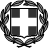 ΕΛΛΗΝΙΚΗ ΔΗΜΟΚΡΑΤΙΑΕΛΛΗΝΙΚΗ ΔΗΜΟΚΡΑΤΙΑΡόδος, 7-02-2022Αρ. Πρωτ.:387-02-2022ΥΠΟΥΡΓΕΙΟ ΠΑΙΔΕΙΑΣ & ΘΡΗΣΚΕΥΜΑΤΩΝΠΕΡ/ΚΗ Δ/ΝΣΗ Α/ΘΜΙΑΣ & Β/ΘΜΙΑΣ ΕΚΠ/ΣΗΣ ΝΟΤΙΟΥ ΑΙΓΑΙΟΥ7-02-2022ΥΠΟΥΡΓΕΙΟ ΠΑΙΔΕΙΑΣ & ΘΡΗΣΚΕΥΜΑΤΩΝΠΕΡ/ΚΗ Δ/ΝΣΗ Α/ΘΜΙΑΣ & Β/ΘΜΙΑΣ ΕΚΠ/ΣΗΣ ΝΟΤΙΟΥ ΑΙΓΑΙΟΥ2ο ΠΕ.Κ.Ε.Σ. ΝΟΤΙΟΥ ΑΙΓΑΙΟΥ2ο ΠΕ.Κ.Ε.Σ. ΝΟΤΙΟΥ ΑΙΓΑΙΟΥΠρος: ΜΜΕΤαχ. Δ/νση: Γ. Μαύρου 2Ταχ. Κώδ: 85100, ΡόδοςΠληροφορίες: Ρόζα ΒλάχουΤηλέφωνο: 2241364806Ηλ. Ταχυδρ.: 2pekesna@sch.grurl: https://blogs.sch.gr/2pekesna/1ο Στρογγυλό τραπέζι: Πλαίσιο διαχείρισης & αντιμετώπισης φαινομένων βίας στη σχολική κοινότητα – 11:00-14:00Προεδρείο: Νικόλαος Ανταμπούφης, Ιγνάτιος Καράμηνας, Χρήστος Μαρκαντώνης, Αδαμαντία ΦατσέαΠαρακολούθηση στρογγυλού τραπεζιού: https://tinyurl.com/22pekes-a-merosΚατάθεση ερωτημάτων: https://forms.gle/yM3wiKaqiKNU5nEj6Γκουλιάμα Αλεξάνδρα Δρ ΠαιδοψυχιατρικήςΣύμβουλος Παιδείας Περιφέρειας Αν. Μακεδ. ΘράκηςΔημητρίου ΞένηΕισαγγελέας του Αρείου Πάγου επί τιμήΚορμάς ΓιώργοςΙατρός – Εκπρόσωπος Ελληνικού Κέντρου Ασφαλούς ΔιαδικτύουΚουφονικολάκου ΘεώνηΒοηθός Συνηγόρου του Πολίτη για τα Δικαιώματα του Παιδιού2ο Στρογγυλό τραπέζι: Πρόληψη φαινομένων βίας στη σχολική κοινότητα – 15:00-17:30Προεδρείο: Ειρήνη Βιδάκη, Μαρία Νέζη, Σπυρίδων Παπαδάκης, Παναγιώτης ΠεφάνηςΠαρακολούθηση στρογγυλού τραπεζιού: https://tinyurl.com/22pekes-b-merosΚατάθεση ερωτημάτων: https://forms.gle/L82SnPXsVmJyNzkY9Νικολαΐδης ΓιώργοςΨυχίατρος, Διευθυντής Διεύθυνσης Ψυχικής Υγείας και Κοινωνικής Πρόνοιας του Ινστιτούτου Υγείας του ΠαιδιούΤσίτσικα ΆρτεμιςΑναπλ. Καθηγήτρια Παιδιατρικής – Εφηβικής ΙατρικήςΙατρική Σχολή Ε.Κ.Π.Α.Υφαντή ΚωνσταντίναΨυχολόγος, Δίκτυο Υπηρεσιών Πρόληψης και Έγκαιρης Παρέμβασης του ΚΕ.Θ.Ε.Α.Χαρδαλούπα ΙωάνναΨυχολόγος, Τμήμα Πρόληψης, Χαμόγελο του Παιδιού3ο Στρογγυλό τραπέζι: Ερμηνείες εκδήλωσης φαινομένων βίας στη σχολική κοινότητα – 18:00-20:30Προεδρείο: Νικόλαος Γραίκος, Ελευθερία Ζάγκα, Νικόλαος Καμήλος, Ιωάννης ΣούλιοςΠαρακολούθηση στρογγυλού τραπεζιού: https://tinyurl.com/22pekes-b-merosΚατάθεση ερωτημάτων: https://forms.gle/zwgCLZKqaC769rjK6Αλεξίου ΘανάσηςΚαθηγητής Τμ. Κοινωνιολογίας, Παν. ΑιγαίουΓκόβαρης ΧρήστοςΚαθηγητής Π.Τ.Δ.Ε., Παν. Θεσσαλίας Κουρκούτας ΗλίαςΚαθηγητής Π.Τ.Δ.Ε., Παν. ΚρήτηςΜαρβάκης ΘανάσηςΚαθηγητής Π.Τ.Δ.Ε., Α.Π.Θ.